Приложение 1.Основные планируемые направления деятельности МО на 2021-2022 учебный год.2.План график-мероприятий муниципального методического объединения учителей физической культуры (предмет, область) на 2021-2022 учебный год.Руководитель муниципального МО ________Попов И.Н._________________(Ф.И.О.)   №Дата проведения мероприятияМесто проведенияОрганизаторы, ответственныеТема Цели и задачиСодержание мероприятияПланируемые результаты1В течении годаШколы  Алтайского районаПо положению соревнованияРазвитие массового спорта в Алтайском районеСоревнования Участие в соревнованиях максимальное количества школ, выявление лучших спортсменов района. Формирование сборной района по различным видам спорта2августАСОШ №5Попов И.Н. Ревякин А.С.План спортивных мероприятий на 2021-2022 учебный годРазработать план спортивных мероприятийРазработать план спортивных мероприятийУтвердить  план спортивных мероприятий на учебный год3октябрьАСОШ №5Попов И.Н., Ревякин А.С.Подготовка к предметной олимпиаде.Создать комиссию муниципального этапа предметной олимпиады. Разработать примерную олимпиаду на школьном уровне.Провести выборы преподавателей в комиссию на олимпиаду по физической культуреВыбрать преподавателей в комиссию на олимпиаду по физической культуре4мартАСОШ№2Попов И.Н., .Внедрение  программы начального и общего образования ФГОС в АСОШ№2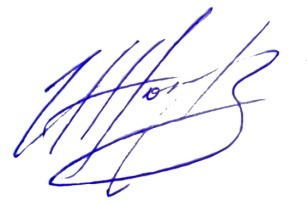 Ознакомится с работай по новой программе ФГОС в АСОШ№2Выслушать отчёт по работе учителей физической культуры. АСОШ№2Перенять опыт работы АСОШ №2, на 20022-2023уч.год.